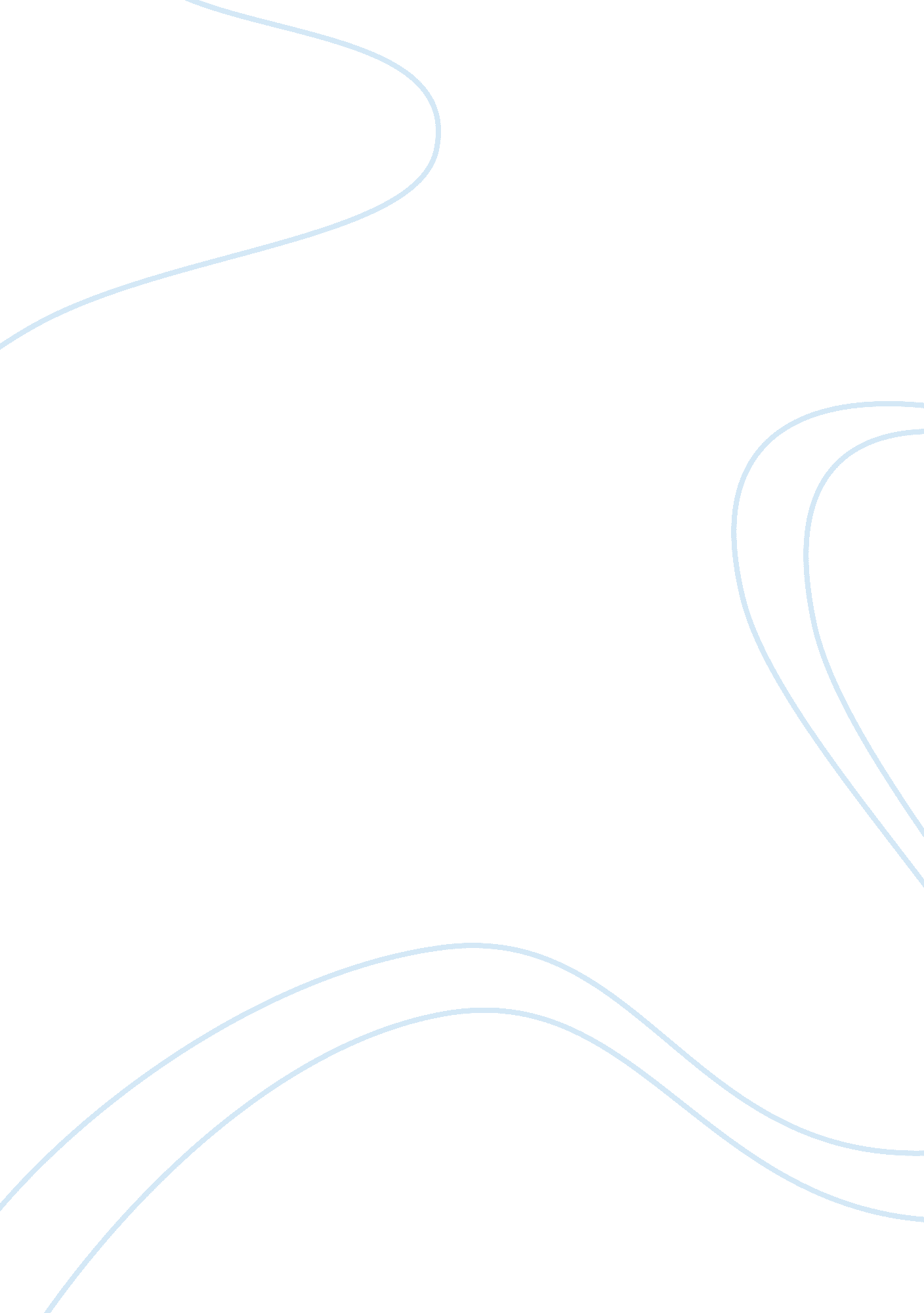 Discussion questions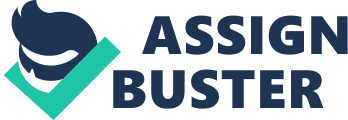 Discussion Questions Word Count: 500 (2 pages What was the outcome of your DISC Platinum Rule profile? ? What did you think of it, generally speaking? Was it accurate in your judgment? (250 words) The outcome of my DISC Platinum Rule profile was that I was considered a Dominant. Generally speaking, I thought this was an accurate assessment, considering that I am the type of person who makes logical decisions. I want all the facts before I make any kind of decision. I am driven by the necessity to gain results. I appreciate the fact that I have personal choices. I prefer change, I enjoy delegating tasks to others, and I want to be noticed for my achievements. I am also the type of person who likes to be in charge. I tend to look forward to confronting conflict instead of shying away from it. I consider myself to be a proactive person, with a proactive personality. “ Proactives [with proactive personalities] identify opportunities, show initiative, take action, and persevere until meaningful change occurs. Proactives are more likely to be seen as leaders and to be change agents. They…[definitely can] achieve career success, but it’s important for them to be in the right situations to fit their personality.” 1 As a proactive person, I seek to be the first to engage in an issue and take it head-on. Instead of waiting to figure out what is going to happen, I make sure that I make things happen. I change and influence what happens around me by being involved. In all situations, I try to stay proactive and interested as a participant in my surroundings. It’s evocative of a dominant person’s personality traits; I am no different. 2) How do ethics influence human behavior in organizations? (250 words) Ethics influence human behavior because humans’ actions are inevitable affected by dogma and rules. If there were no rules or ethical standards, people would do whatever they wanted. However, ethics give order to the chaos. Within organizations, rules are created in order to structure an environment, and without those rules there would be no schema in which reasonable actions could take place. If everyone did what they wanted within an organization, there would be complete and utter mayhem. Therefore, organizations usually adhere to some form of code of ethics in order to support its goals and perspectives. Without a code of ethics, an organization really has no basis for rulemaking or the ability to manage its work force. Without the ability to manage a group of people, there would be several difficulties inherent in this. Since ethics are basically the touchstone of all well-functioning organizations, it is important that every organization develop and maintain its own code of ethics—either that, or adhere to a code already in place that is widely used, if one can’t be devised. In this manner, an organization ensures that its hierarchy will be maintained as well as promoted, not to mention giving their employees a standard of conduct as an example with which they can align themselves. Ethics, therefore, influence human behavior because of its ability to reign in individuals who would otherwise possibly be uninhibited in their actions, which could be detrimental to a company or organization. Ethics are necessary for organizations’ livelihoods. WORKS CITED Robbins, Steven P., et. al. VangoNotes for Organizational Behavior, 13th Ed. USA: Pearson, 2010. 